ARE YOU FEELING OK?>El objetivo principal de esta unidad es conocer los distintos problemas que puede tener nuestra salud aprenderemos a expresar lo que sentimos y también formas de solucionar y ayudar.   Vocabulario (pronunciación) https://www.youtube.com/watch?v=5xZYFPJ0fps&t=2sDialogue with health problems vocabulary: https://www.youtube.com/watch?v=LlC-Trk54ZgLuego de observar los videos, comienza trabajando con la página 14 libro de  Ingles. Actividades:Página 14 ex1.- Nombrar las imágenes Página 14 ex. 3.- Observa las imágenes y escribe en tu  cuaderno en no más de 3 líneas  tus predicciones acerca del siguiente audio indicando una idea general  así como también posibles temas a tratar. Recuerda, todas las respuestas son correctas. Página 15 ex.4.- escuche la conversación tantas veces como desees. Toma nota mientras escuchas.Página 15  ex5.- Complete la tabla 	Proyecto. Elige una de las enfermedades del vocabulario y  crea un afiche indicando el nombre de la enfermedad un dibujo o  imagen que muestre de que se trata y por ultimo las posibles recomendaciones a seguir para mejorarse . (siga el ejemplo )Materiales a utilizar : lamina de cartulina			Imágenes			Diccionario 				Tijeras , plumones y pegamento. 	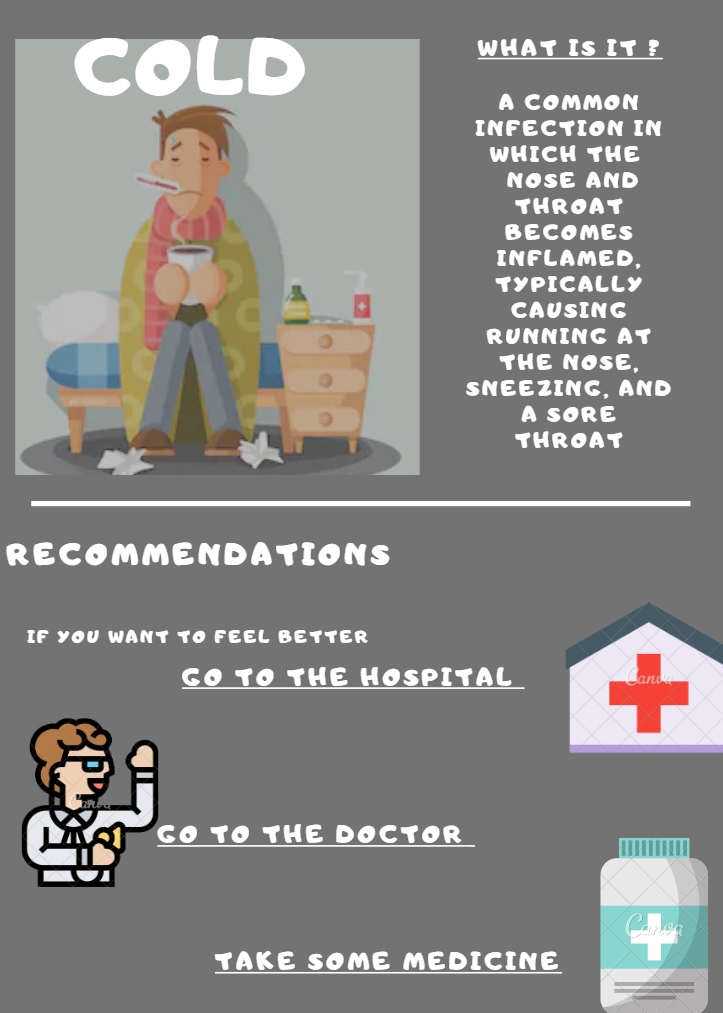 